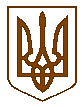 УКРАЇНАБілокриницька   сільська   радаРівненського   району    Рівненської    області(двадцять третя  чергова сесія сьомого скликання)РІШЕННЯвід  22  грудня  2017 року                                                                         № 678Про відмову у наданні гр. Курись Галині Василівнідозволу на розроблення проекту землеустрою щодо відведення земельної ділянки у власність в с.Біла Криниця        Розглянувши клопотання  № 220/04-03/17 від 27.11.2017 року жит. м.Рівне, Курись Галини Василівни, про надання дозволу на розроблення проекту землеустрою щодо відведення  земельної ділянки, для ведення особистого селянського господарства , керуючись ст.26 Закону України «Про місцеве самоврядування в Україні», статтею 12 частиною 4 статті 83, частиною 7 статті  118 статтею 122 Земельного кодексу України, беручи до уваги те, що дана земельна ділянка, яка зазначена в графічних матеріалах перебуває в землях загального користування (вулиця) с.Біла Криниця сесія Білокриницької сільської  ради  ВИРІШИЛА: Відмовити в наданні дозволу жит. м.Рівне, Курись Галини Василівни,  на розробку  проекту    землеустрою   щодо  відведення  земельної  ділянки, для велення особистого селянського господарства в с.Біла Криниця орієнтовною площею 0,0162 га. Контроль за виконанням даного рішення покласти на земельну комісію сільської ради.Сільський голова                                                                                  Т. ГончарукПленарне засідання двадцять третьої чергової сесії Білокриницької сільської ради сьомого скликання22 грудня  2017 року
ВІДОМІСТЬдля поіменного голосування з питання:«Про відмову у наданні гр. Курись Галині Василівнідозволу на розроблення проекту землеустрою щодо відведення земельної ділянки у власність в с.Біла Криниця»Голосували:    «за» - 	16	                          «проти» - 	0	                          «утримався» - 	0	                          «не голосував» - 	0	Голова комісії                                                                      ____________________Секретар комісії                                                                   ____________________Член комісії                                                                          ____________________№з/пПрізвище, ім’я, по батьковіЗаПротиУтри-мавсяНе приймав участь в голосу-ванні1.Гончарук Тетяна Володимирівназа2.Галябар Роман Олександровичвідсутній3.Власюк Світлана Андріївназа4.Данилюк Наталія Василівнавідсутня5.Семенюк Марія Петрівназа6.Дем'янчук Віталій Григоровичза7.Зданевич Оксана Данилівнавідсутня8.Кисіль Тетяна Михайлівназа9.Панчук Ярослав Петровичза10.Ящук Оксана Костянтинівназа11.Целюк Тетяна Лонгінівнавідсутня12.Плетьонка Андрій Васильовичза13.Вовчик Юрій Анатолійовичза14.Дубіч Анатолі Миколайовичза15.Захожа Інна Анатоліївнавідсутня16.Морозюк Оксана Дмитрівназа17.Казмірчук Олена Юріївназа18.Денисюк Іван Миколайовичза19.Кравченко Алла Дмитрівнавідсутня20.Люльчик Валерій Федоровичза21.Клименко Тарас Володимировичза22.Ляшецька Надія Миколаївназа23.Ящук Олена АдамівнавідсутняВсього:Всього:16